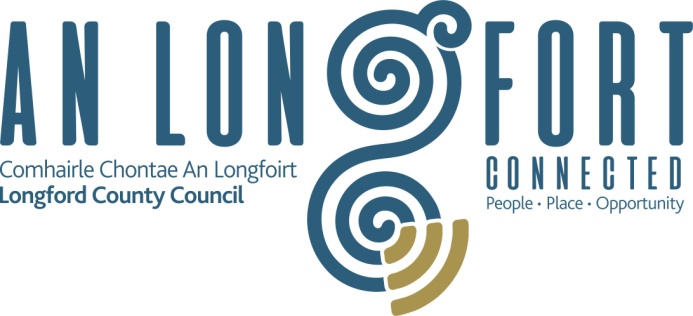 DESCRIPTIONDevelopment at The Yard Village Hub, Abbeyshrule, Co. Longford Notice is hereby given that in accordance with the requirement of the above regulations that Longford County Council propose to undertake the following:Renovation and extension of 2 no. existing vacant single-storey buildings and conversion for use as co-working units. Works to include new window and door openings and rooflights.Renovation of 1 no. existing vacant single-storey building and conversion for use as co-working unit together with public toilets / showers.  Existing lean-to roof to be replaced with new pitched roof. Works to include new window and door openings.Construction of a new single storey building to be used as canoe club storage.New vehicular entrance to the canoe club building accessed from the public road.All ancillary site and landscaping works.